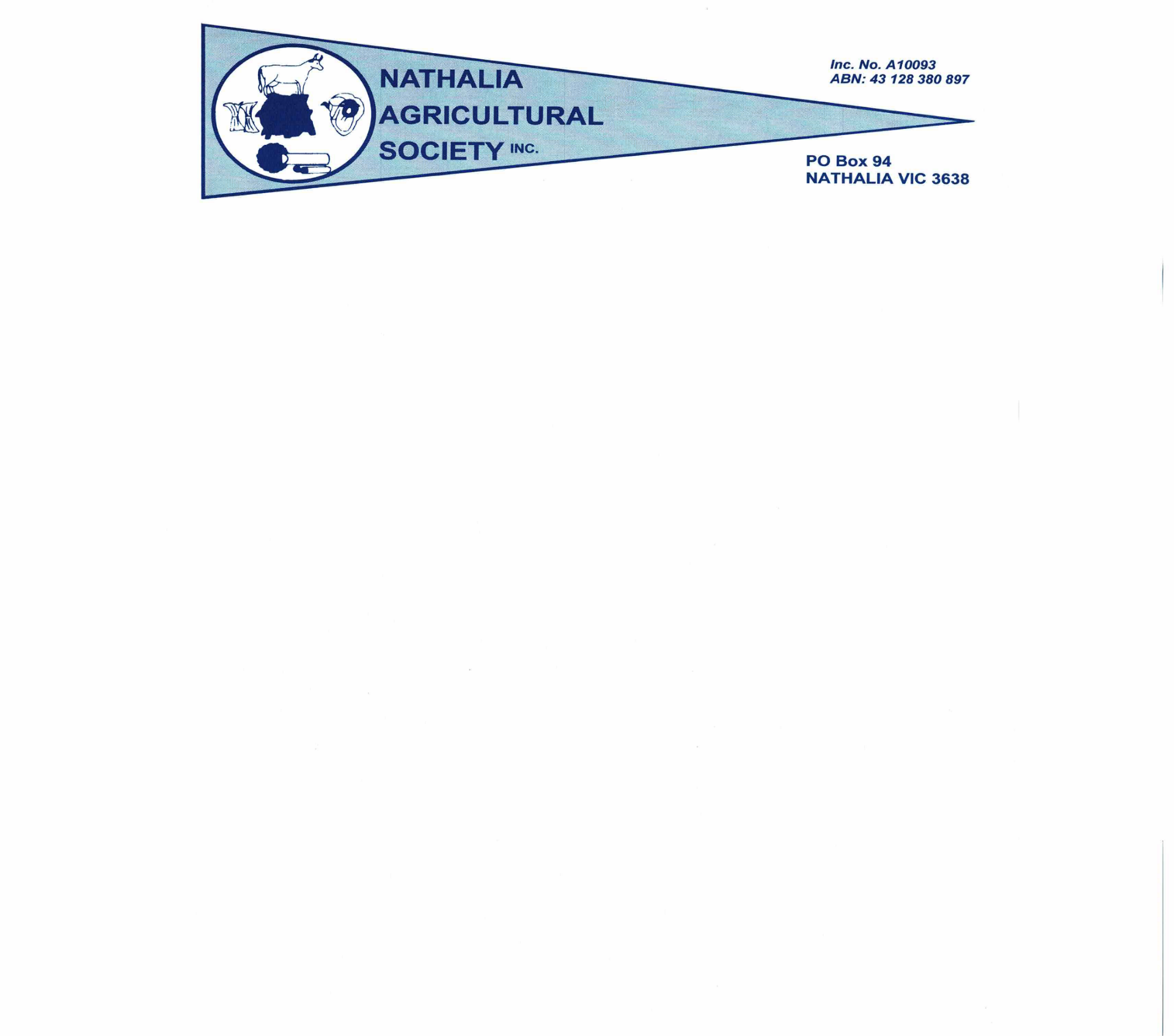 Trade Space Application FormNathalia Show 2023 – Saturday 7th OctoberYou are invited to be a part of the Nathalia Show! Please fill out the form below and return it to the Trade Space Officer on nathaliatradespaceofficer@gmail.com by Saturday 30th September. Contact Ellen on 0447529878 or via email above for any more information. Trade spaces MUST be booked in and paid for 1 week prior to the show. All people, including stall holders, must purchase an entry ticket for the Show on the day.Please ensure all fields are filled in:Stallholders Name: __________________________________________________________Business/Organisation: _______________________________________________________Description of Goods: ________________________________________________________Mailing Address: ___________________________________________________________ _______________________________________________________________ Phone: ________________________ Email:______________________________________ Size of space required _______________________________________________________________Power required_____________________________________________________________________Other special requirements___________________________________________________________ _________________________________________________________________________________Market Stall categories and fees (please circle): Large rides, large food vans or Show Bags - $100Coffee Stands -	$50Small food Vans, stalls or small rides -$50Nic – Naks -$30Not-for-profit community groups - Free (entry ticket still required) Entry ticket prices – all entrants to show grounds require a ticket. Adults 17y and over $15, 16 & under $5, preschoolers free, aged pensioners $10. Family tickets (AVAILABLE FOR PRE PURCHASE ONLY) $30.HOW TO PAY: EFT Payments:  BSB: 633000 A/C NO: 110653458 Account name: Nathalia Agricultural SocietyPlease put your name as a reference and let me know if you have made payment. Post a cheque to: PO Box 94 Nathalia, 3638.IMPORTANT INFORMATION -The show is a one day event with the gates open to the public from 9am to approx. 4pm. We are asking stall holders to stay set up until at least 3pm if possible so those competing have a chance to participate and purchase (esp. food).- Current Public Liability insurance policy certificate must be submitted with application to nathaliatradespaceofficer@gmail.com or by Post, along with any other relevant registrations. Please speak to us if you have any queries or problems with this.  - All stall holders must arrive for setup between 7:30am and 8:45am on Show day, vehicles parked and secured by 9am or you can pre-arrange to arrive on Friday. - Do not start setting up your stall without first reporting to a market coordinator to ensure you are in the designated area.  - Not all stall spaces include a car or camping space. Car and camping spaces will be provided but we cannot guarantee it will be alongside your market stall. Camping is free for the first night, then $10/night per vehicle per night. Please request on form.  - Power requirements must be advised. Power will not be available to use unless organised prior.Contacts:Bookings/general queries-Ellen Morcombe 0447529878 or nathaliatradespaceofficer@gmail.comSite locations/set up/issues on Fri & Sat- Cody Morcombe 0455755401